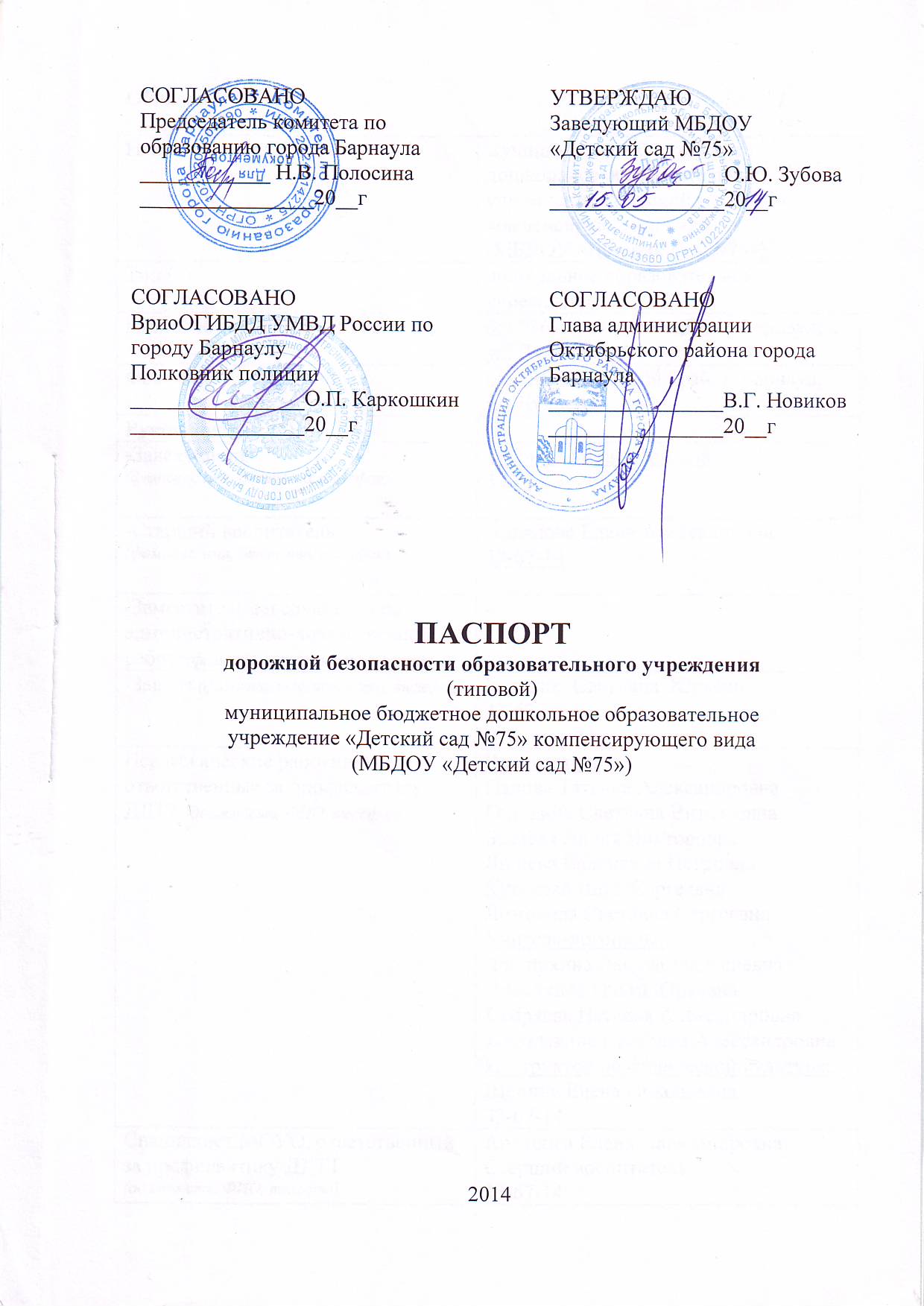 Общие сведенияИспользуемые сокращенияОУ- образовательное учреждениеУДС- улично- дорожные сетиБДД – безопасность дорожного движенияТСОДД – технические средства организации дорожного движенияПДД – правила дорожного движенияНаименование ОУмуниципальное бюджетное дошкольное образовательноеучреждение «Детский сад №75» компенсирующего вида(МБДОУ «Детский сад №75»)Тип ОУдошкольное образовательное учреждениеЮридический адрес ОУ:656036, Алтайский край, г. Барнаул, ул. Чудненко, 55Фактический адрес ОУ:656036, Алтайский край, г. Барнаул, ул. Чудненко, 55Руководители ОУ:-Заведующий(фамилия, имя, отчество, телефон)Зубова  Ольга  Юрьевна33-67-14-Старший воспитатель(фамилия, имя, отчество, телефон)Арляпова Елена Александровна33-67-14-Заместитель заведующего по административно-хозяйственной работе(фамилия, имя, отчество, телефон)--Завхоз (фамилия, имя, отчество, телефон)Гладких  Светлана  Юрьевна33-67-14Педагогические работники, ответственные за профилактику ДДТТ (должность, ФИО, телефон)Воспитатели:Панова Татьяна АлександровнаГоловина Светлана ВитальевнаБеляева Лилия ВикторовнаЯшнева Валентина Петровна Кутякова Инна СергеевнаЛимонова Светлана СергеевнаУчителя-логопеды:Фидиркина Лариса Мадавиевна Власихина Ольга Юрьевна Себряева Наталья Александровна Бастрыкина Светлана Александровна Инструктор по физической культуре:Щепина Елена Николаевна33-67-14Специалист МОУО, ответственный за профилактику ДДТТ(должность, ФИО, телефон)Арляпова Елена АлександровнаСтарший воспитатель33-67-14Ответственный от Госавтоинспекции(должность, ФИО, телефон)Тимошенко Геннадий АлександровичИнспектор отделения пропаганды безопасности дорожного движенияСайфутдинов Рустам ГалимжановичГосударственный инспектор отделения ДИ и ОД39-36-53, 39-35-56Руководитель или ответственный работник дорожно-эксплуатационной организации, осуществляющей содержание УДСДорожные знаки и разметки(фамилия, имя, отчество, телефон)Гладышев Петр АнатольевичПредседатель комитета по дорожному хозяйству, благоустройству, транспорту и связи г.Барнаула29-10-04Руководитель или ответственный работник дорожно-эксплуатационной организации, осуществляющей содержание ТСОДДСветофорные объекты и линии наружного освещения(фамилия, имя, отчество, телефон)Суворов Анатолий ФилипповичРуководитель МУП «Дорожник» 33-64-46Бурягин Владимир Васильевич Руководитель МУП  «Барнаулгорсвет»77-89-21Количество воспитанников в МБДОУ52Наличие уголка по БДД(если имеется указать место расположения)Имеется:- в каждой приемной оформлен информационный уголок для родителей- во всех группах оформлены центры по ПДД для детейНаличие кабинета по БДД(если имеется указать место расположения)нетНаличие учебного перекрестка(если имеется указать место расположения)Имеется схематичный рисунок перекрестка улицы, на асфальте на территории детского садаНаличие автогородка (площадки) по БДДнетНаличие отряда ЮИД, в нем детейнетОрганизация подписки на тематическое изданиеМетодическая литература по ПДДНаличие автобуса в ОУнетВладелец автобуса(ОУ, муниципальное образование и др)нетРежим дня:1-ая половина дняРабота по ПДД проходит согласно годовому плану, во взаимодействии с другими образовательными областями, изучение лексической темы «Наземный транспорт. Дорожное движение» 1 раз в год в течение недели.2-ая половина дня:Непосредственно-образовательная деятельность  в ходе режимных моментов планируется  в образовательной области «Познавательное развитие»: беседы, дидактические игры, рассматривание проблемных ситуаций, просмотр серии познавательных мультфильмов.Мероприятия:1 раз в год спортивное развлечение «Правил дорожных на свете не мало»Тематические родительские собрания по вопросам безопасного поведения детей на дорогахТелефоны оперативных служб:Пожарная служба01Дежурная часть УВД  г. Барнаула24-03-61, 24-08-54Оперативный дежурный управления по делам ГО и ЧС33-44-77, 29-91-99Дежурный в администрации Октябрьского района24-74-98